       363102, Республика Северная Осетия – Алания, с.Чермен, ул. Ленина, 47; тел./ факс: 8(86738) ; 41-3-12,http://www.chermen-osetia.ru, e-mail: amschermen@mail.ruПОСТАНОВЛЕНИЕот 16 октября 2017 года  № 83 Об утверждении Положения о порядке представления гражданами, претендующими на замещение муниципальных должностей и лицами, замещающими муниципальные должности в Черменском сельском поселении Пригородного района сведений о своих доходах, расходах, об имуществе и обязательствах имущественного характера, а также сведений о доходах, расходах, об имуществе и обязательствах имущественного характера своих супруги (супруга) и несовершеннолетних детей В целях исполнения требований Федерального закона от 2 марта 2007 года № 25-ФЗ «О муниципальной службе в Российской Федерации» в части предоставления сведений о доходах, об имуществе и обязательствах имущественного характера, руководствуясь статьёй 8 Федерального закона от 25.12.2008г. № 273 ФЗ «О противодействии коррупции» ( с изменениями от 29.12.2012г) , администрация Черменского сельского поселения ПОСТАНОВЛЯЕТ:1.Утвердить Положение «О порядке представления гражданами, претендующими на замещение муниципальных должностей и лицами, замещающими муниципальные должности в Черменском сельском поселении Пригородного района сведений о своих доходах, расходах, об имуществе и обязательствах имущественного характера, а также сведений о доходах, расходах, об имуществе и обязательствах имущественного характера своих супруги (супруга) и несовершеннолетних детей (приложение № 1). 2. Настоящее постановление разместить на официальном сайте администрации Черменского сельского поселения www.chermen-osetia.ru,  Глава администрации Черменского сельского поселения                          Б.Г.Агкацева Приложение № 1 к Постановлению главы Черменского сельского поселения Пригородного района РСО-А от 16 октября 2017 года № 83 ПОЛОЖЕНИЕО ПОРЯДКЕ ПРЕДСТАВЛЕНИЯ ЛИЦАМИ, ЗАМЕЩАЮЩИМИ МУНИЦИПАЛЬНЫЕ ДОЛЖНОСТИ В ЧЕРМЕНСКОМ СЕЛЬСКОМ ПОСЕЛЕНИИ ПРИГОРОДНОГО РАЙОНА, СВЕДЕНИЙ О ДОХОДАХ, РАСХОДАХ, ОБ ИМУЩЕСТВЕ И ОБЯЗАТЕЛЬСТВАХ ИМУЩЕСТВЕННОГО ХАРАКТЕРА СВОИХ, СУПРУГИ (СУПРУГА) И НЕСОВЕРШЕННОЛЕТНИХ ДЕТЕЙ1. Настоящее Положение о порядке представления лицами, замещающими муниципальные должности в Черменском сельском поселении Пригородного района, сведений о доходах, расходах, об имуществе и обязательствах имущественного характера своих, супруги (супруга) и несовершеннолетних детей (далее - Положение) определяет порядок представления лицами, замещающими муниципальные должности в Черменском сельском поселении Пригородного района (далее - лицо, замещающее муниципальную должность), сведений о своих доходах, расходах, об имуществе и обязательствах имущественного характера, а также о доходах, расходах, об имуществе и обязательствах имущественного характера своих супруги (супруга) и несовершеннолетних детей. 2. Сведения о доходах, расходах, об имуществе и обязательствах имущественного характера представляются по утвержденной Указом Президента Российской Федерации от 23.06.2014 № 460 «Об утверждении формы справки о доходах, расходах, об имуществе и обязательствах имущественного характера и внесении изменений в некоторые акты Президента Российской Федерации» форме справки лицами, замещающими муниципальные должности, ежегодно не позднее 30 апреля года, следующего за отчетным периодом ведущему специалисту администрации Черменского сельского поселения Пригородного района, ответственному за кадровую работу. 3. Лицо, замещающее муниципальную должность, представляет ежегодно: а) сведения о своих доходах, полученных за отчетный период (с 1 января по 31 декабря) от всех источников (включая денежное вознаграждение, пенсии, пособия, иные выплаты), а также сведения об имуществе, принадлежащем ему на праве собственности, и о своих обязательствах имущественного характера по состоянию на конец отчетного периода; б) сведения о доходах супруги (супруга) и несовершеннолетних детей, полученных за отчетный период (с 1 января по 31 декабря) от всех источников (включая заработную плату, пенсии, пособия, иные выплаты), а также сведения об имуществе, принадлежащем им на праве собственности, и об их обязательствах имущественного характера по состоянию на конец отчетного периода; в) сведения о своих расходах, а также о расходах своих супруги (супруга) и несовершеннолетних детей по каждой сделке по приобретению земельного участка, другого объекта недвижимости, транспортного средства, ценных бумаг, акций (долей участия, паев в уставных (складочных) капиталах организаций), совершенной лицом, замещающим муниципальную должность, его супругой (супругом) и (или) несовершеннолетними детьми в течение календарного года, предшествующего году представления сведений (далее - отчетный период), если общая сумма таких сделок превышает общий доход данного лица и его супруги (супруга) за три последних года, предшествующих отчетному периоду, и об источниках получения средств, за счет которых совершены эти сделки. 4. В случае обнаружения лицом, замещающим муниципальную должность, что в представленных им сведениях о своих доходах, об имуществе и обязательствах имущественного характера, а также сведениях о доходах, об имуществе и обязательствах имущественного характера супруги (супруга) и несовершеннолетних детей не отражены или не полностью отражены какие-либо сведения либо имеются ошибки, они вправе представить уточненные сведения ведущему специалисту администрации Черменского сельского поселения Пригородного района, ответственному за кадровую работу, в течение одного месяца после окончания срока, указанного в пункте 2 настоящего Положения. 5. В случае непредставления по объективным причинам лицом, замещающим муниципальную должность, сведений о доходах, расходах, об имуществе и обязательствах имущественного характера супруги (супруга) и несовершеннолетних детей данный факт подлежит рассмотрению комиссией по соблюдению требований к служебному поведению лиц, замещающих муниципальные должности и муниципальных служащих, осуществляющих полномочия представителя нанимателя (работодателя), и урегулированию конфликта интересов. 6.Проверка достоверности и полноты сведений о доходах, расходах, об имуществе и обязательствах имущественного характера, представленных в соответствии с настоящим Положением лицами, замещающими муниципальные должности, осуществляется в соответствии с законодательством Российской Федерации. 7. Контроль за расходами лица, замещающего муниципальную должность, а также за расходами его супруги (супруга) и несовершеннолетних детей осуществляется в порядке, установленном Федеральным законом от 03.12.2012 № 230-ФЗ «О контроле за соответствием расходов лиц, замещающих государственные должности, и иных лиц их доходам». 8. Сведения о доходах, расходах, об имуществе и обязательствах имущественного характера размещаются на официальном сайте Черменского сельского поселения Пригородного района. 9. Ведущий специалист администрации Черменского сельского поселения, в должностные обязанности которого входит работа со сведениями о доходах, расходах, об имуществе и обязательствах имущественного характера, виновный в их разглашении или использовании в целях, не предусмотренных законодательством Российской Федерации, несет ответственность в соответствии с Федеральным законом от 2 марта 2007 г. № 25-ФЗ «О муниципальной службе в Российской Федерации» и другими федеральными законами. 10. Сведения о доходах, расходах, об имуществе и обязательствах имущественного характера, представленные в соответствии с настоящим Положением, подлежат хранению в администрации Черменского сельского поселения Пригородного района. 11. В случае непредставления или представления заведомо ложных сведений о доходах, расходах, об имуществе и обязательствах имущественного характера лицо, замещающее муниципальную должность, несет ответственность в соответствии с законодательством Российской Федерации.Уæрæсейы ФедерациРеспубликæЦæгат Ирыстон – АланиГорæтгæрон районы Чермены хъæуыбынæттон хиуынаффæйадыадминистраци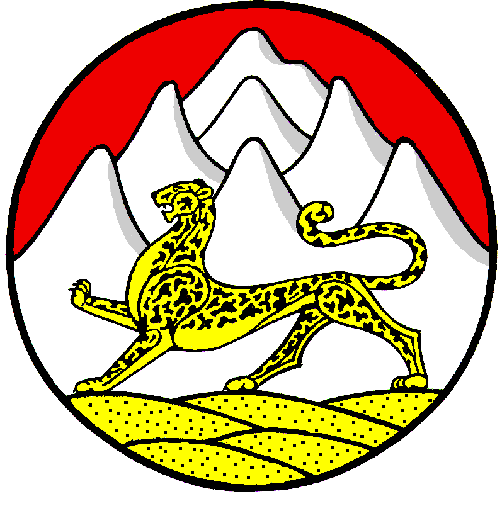 Российская ФедерацияРеспубликаСеверная Осетия – АланияАдминистрация Черменскогосельского поселенияПригородного района